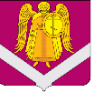 АДМИНИСТРАЦИЯ НИЖНЕВЕДУГСКОГО СЕЛЬСКОГО ПОСЕЛЕНИЯСЕМИЛУКСКОГО МУНИЦИПАЛЬНОГО РАЙОНАВОРОНЕЖСКОЙ ОБЛАСТИ___________________________________________________________ул. Ленина, 37, с.Нижняя Ведуга, 396910ПОСТАНОВЛЕНИЕот 13.03.2023 г. № 6с.Нижняя ВедугаО внесении изменений в постановление администрация Нижневедугского сельского поселения от 23.10.2019 № 169 «Об утверждении перечня муниципального имущества Нижневедугского сельского поселения Семилукского муниципального района Воронежской области, свободного от прав третьих лиц, подлежащего предоставлению во владение и (или) пользование на долгосрочной основе субъектам малого и среднего предпринимательства и организациям, образующим инфраструктуру поддержки субъектов малого и среднего предпринимательстваВ соответствии с Федеральным законом от 06.10.2003 г. № 131-ФЗ «Об общих принципах организации местного самоуправления в Российской Федерации», Уставом Нижневедугского сельского поселения, решением Совета народных депутатов Нижневедугского сельского поселения от 21.10.2019 г. № 152 «Об утверждении Положения о порядке формирования, ведения и обязательного опубликования Перечня муниципального имущества, свободного от прав третьих лиц, подлежащего предоставлению во владение и (или) пользование на долгосрочной основе субъектам малого и среднего предпринимательства и организациям, образующим инфраструктуру поддержки субъектов малого и среднего предпринимательства, а также порядке и условиях предоставления в аренду включенного в данный перечень имущества», в рамках реализации Федерального закона от 24.07.2007 №209-ФЗ «О развитии малого и среднего предпринимательства в Российской Федерации», на основании протокола заседания рабочей группы по вопросу оказания имущественной поддержки субъектам МСП от 28.12.2022 №1 администрация Нижневедугского сельского поселения Семилукского муниципального района постановляет:Исключить из перечня муниципального имущества Нижневедугского сельского поселения Семилукского муниципального района Воронежской области, свободного от прав третьих лиц, подлежащего предоставлению во владение и (или) пользование на долгосрочной основе субъектам малого и среднего предпринимательства и организациям, образующим инфраструктуру поддержки субъектов малого и среднего предпринимательства (прилагается), как невостребованный более 3-х лет: - земельный участок, площадью 57600,0 кв.м, расположенный по адресу: Воронежская область, Семилукский район, Нижневедугское сельское поселение, северо-западная часть кад. квартала 36:28:8200014.Опубликовать перечень имущества на официальном сайте администрации Нижневедугского сельского поселения в информационно-телекоммуникационной сети «Интернет».Постановление вступает в силу с момента его официального обнародования.Контроль за исполнением настоящего постановления оставляю за собой.Приложениек постановлению администрацииНижневедугского сельского поселенияот № 13.03.2023 г. № 6ПЕРЕЧЕНЬмуниципального имущества Нижневедугского сельского поселения Семилукского муниципального района Воронежской области, свободного от прав третьих лиц, подлежащего предоставлению во владение и (или) пользование на долгосрочной основе субъектам малого и среднего предпринимательства и организациям, образующим инфраструктуру поддержки субъектов малого и среднего предпринимательстваГлава Нижневедугского сельского поселения Семилукского муниципального района Воронежской области ________________Н.Я. Богомолова13.03.2023 годаАкт от 13.03.2023 года«Об обнародовании постановления администрации Нижневедугского сельского поселения Семилукского муниципального района Воронежской области № 6 от 13.03.2023 г. «О внесении изменений в постановление администрация Нижневедугского сельского поселения от 23.10.2019 № 169 «Об утверждении перечня муниципального имущества Нижневедугского сельского поселения Семилукского муниципального района Воронежской области, свободного от прав третьих лиц, подлежащего предоставлению во владение и (или) пользование на долгосрочной основе субъектам малого и среднего предпринимательства и организациям, образующим инфраструктуру поддержки субъектов малого и среднего предпринимательства»с. Нижняя Ведуга Комиссия в составе:Богомолова Надежде Яковлевна – глава Нижневедугского сельского поселения, Алимова Вера Ивановна – ведущий специалист администрации Нижневедугского сельского поселения, Ююкин Юрий Иванович – директор МКОУ Нижневедугская СОШ, Елфимова Любовь Михайловна – начальник отделения почтовой связи с. Гнилуша, Мальцева Валентина Алексеевна - начальник отделения почтовой связи с. Избище, Данилова Ольга Сергеевна– начальник отделения почтовой связи с. Меловатка, Белокопытов Александр Николаевич – заместитель генерального директора ЗАО «Сад» составила настоящий акт о том, что с 13 марта по 23 марта 2023 года на стендах в зданиях: администрации Нижневедугского сельского поселения по адресу: с.Нижняя Ведуга, улица Ленина, дом 32; МКОУ Нижневедугская СОШ по адресу: с.Нижняя Ведуга, улица Ленина, дом 68; отделения почтовой связи с. Гнилуша по адресу: с. Гнилуша, улица Центральная, дом 7; отделения почтовой связи с. Избище по адресу: с. Избище, улица Центральная, дом 17; отделения почтовой связи с. Меловатка по адресу: с. Меловатка, улица Центральная, 24, магазина ЗАО «Сад» по адресу: пос. Гослесопитомника, улица Садовая, 17, обнародовано постановление администрации Нижневедугского сельского поселения Семилукского муниципального района Воронежской области № 6 от 13.03.2023 г. «О внесении изменений в постановление администрация Нижневедугского сельского поселения от 23.10.2019 № 169 «Об утверждении перечня муниципального имущества Нижневедугского сельского поселения Семилукского муниципального района Воронежской области, свободного от прав третьих лиц, подлежащего предоставлению во владение и (или) пользование на долгосрочной основе субъектам малого и среднего предпринимательства и организациям, образующим инфраструктуру поддержки субъектов малого и среднего предпринимательства»Настоящий акт составлен в одном экземпляре и хранится вместе с первым экземпляром обнародованного правого акта.Подписи:_______________Богомолова Н.Я._______________Алимова В.И._______________Ююкин Ю.И._______________Елфимова Л.М._______________Мальцева В.А._______________Данилова О.С._______________Белокопытов А.Н.Глава Нижневедугского сельского поселенияН.Я. Богомолова№ п/пАдрес (местоположение) объектаВид объекта недвижимости;
тип движимого имущества Наименование объекта учетаСведения о недвижимом имуществе Сведения о недвижимом имуществе Сведения о недвижимом имуществе Сведения о недвижимом имуществе Сведения о недвижимом имуществе Сведения о недвижимом имуществе Сведения о недвижимом имуществе Сведения о недвижимом имуществе Сведения о движимом имуществе Сведения о движимом имуществе Сведения о движимом имуществе Сведения о движимом имуществе Сведения о правообладателях и о правах третьих лиц на имуществоСведения о правообладателях и о правах третьих лиц на имуществоСведения о правообладателях и о правах третьих лиц на имуществоСведения о правообладателях и о правах третьих лиц на имуществоСведения о правообладателях и о правах третьих лиц на имуществоСведения о правообладателях и о правах третьих лиц на имуществоСведения о правообладателях и о правах третьих лиц на имущество№ п/пАдрес (местоположение) объектаВид объекта недвижимости;
тип движимого имущества Наименование объекта учетаОсновная характеристика объекта недвижимости Основная характеристика объекта недвижимости Основная характеристика объекта недвижимости Кадастровый номер Кадастровый номер Техническое состояние объекта недвижимостиКатегория земель Вид разрешенного использования Государственный регистрационный знак (при наличии)Марка, модельГод выпускаСостав (принадлежнос-ти) имущества Для договоров аренды и безвозмездного пользованияДля договоров аренды и безвозмездного пользованияНаименование правообладателя Наличие ограниченного вещного права на имущество ИНН правообладателя Контактный номер телефона Адрес электронной почты № п/пАдрес (местоположение) объектаВид объекта недвижимости;
тип движимого имущества Наименование объекта учетаТип (площадь - для земельных участков, зданий, помещений; протяженность, объем, площадь, глубина залегания - для сооружений; протяженность, объем, площадь, глубина залегания согласно проектной документации - для объектов незавершенного строительства)Фактическое значение/Проектируемое значение (для объектов незавершенного строительства)Единица измерения (для площади - кв. м; для протяженности - м; для глубины залегания - м; для объема - куб. м)НомерТип (кадастровый, условный, устаревший)Техническое состояние объекта недвижимостиКатегория земель Вид разрешенного использования Государственный регистрационный знак (при наличии)Марка, модельГод выпускаСостав (принадлежнос-ти) имущества Наличие права аренды или права безвозмездного пользования на имущество  Дата окончания срока действия договора (при наличии)Наименование правообладателя Наличие ограниченного вещного права на имущество ИНН правообладателя Контактный номер телефона Адрес электронной почты 1234567891011121314151617181920212223